شیوه ایجاد VPN برای کاربران Macبرای ساختن VPN وارد open network preferences شوید. سپس روی علامت + (create a new service) کلیک کنید.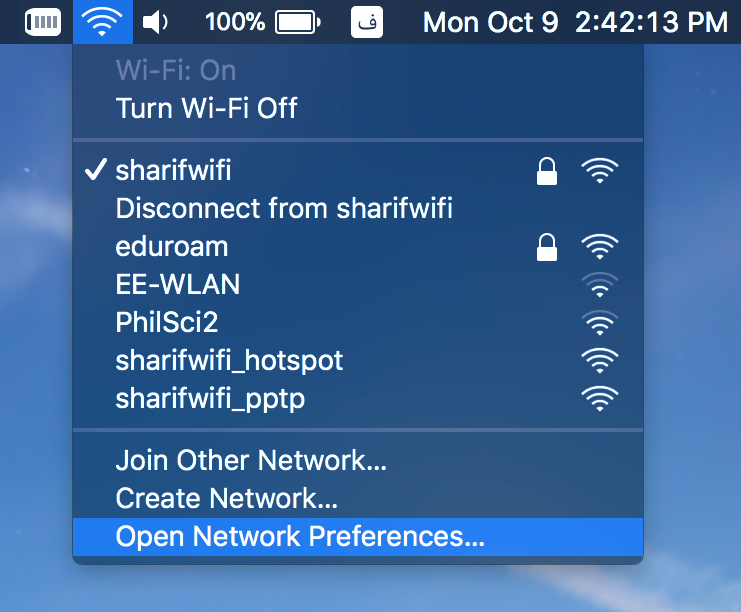 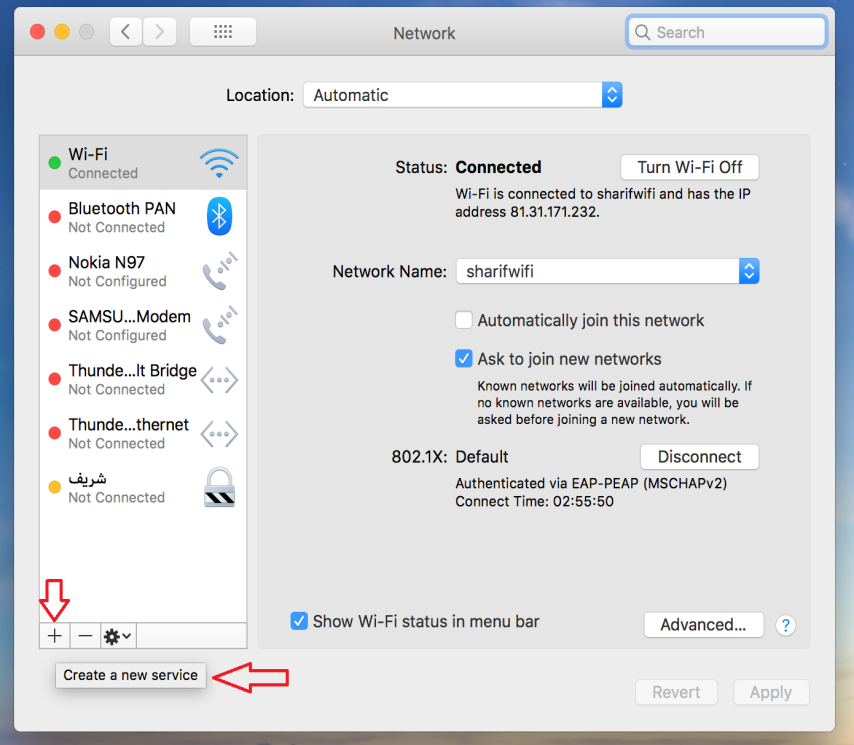 Interface را مطابق تصویر VPN را انتخاب کنید.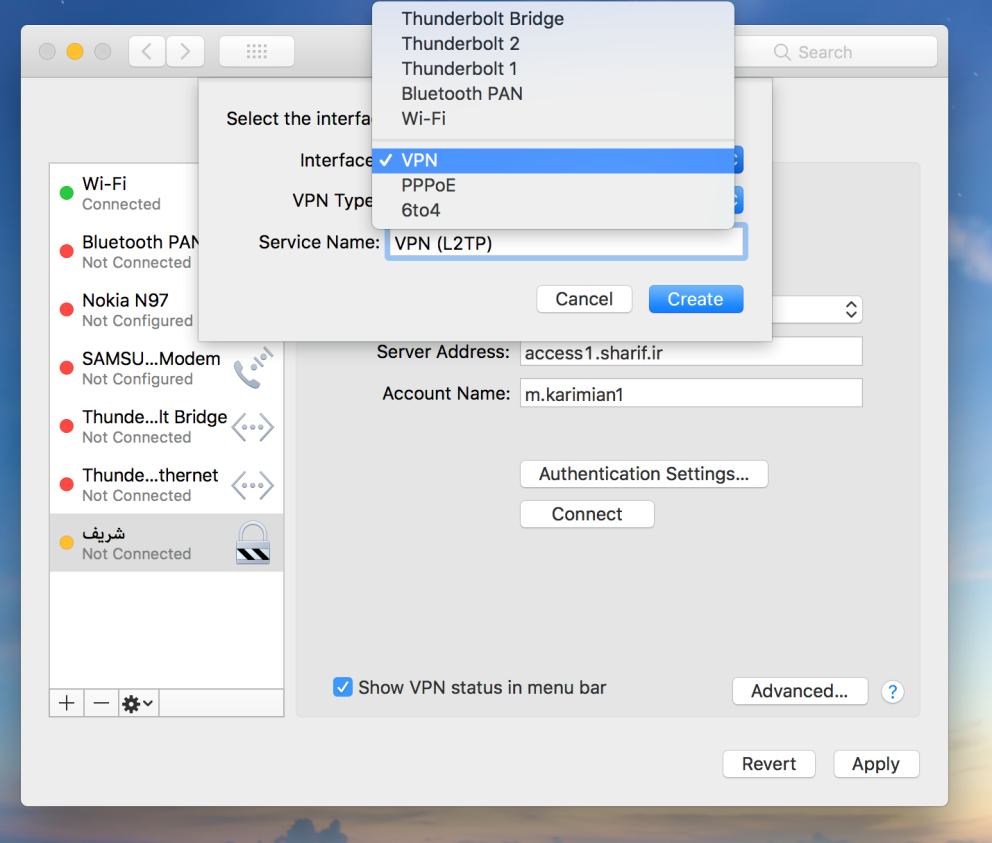 VPN Type را مطابق تصویر L2TP over IPsec انتخاب کنید.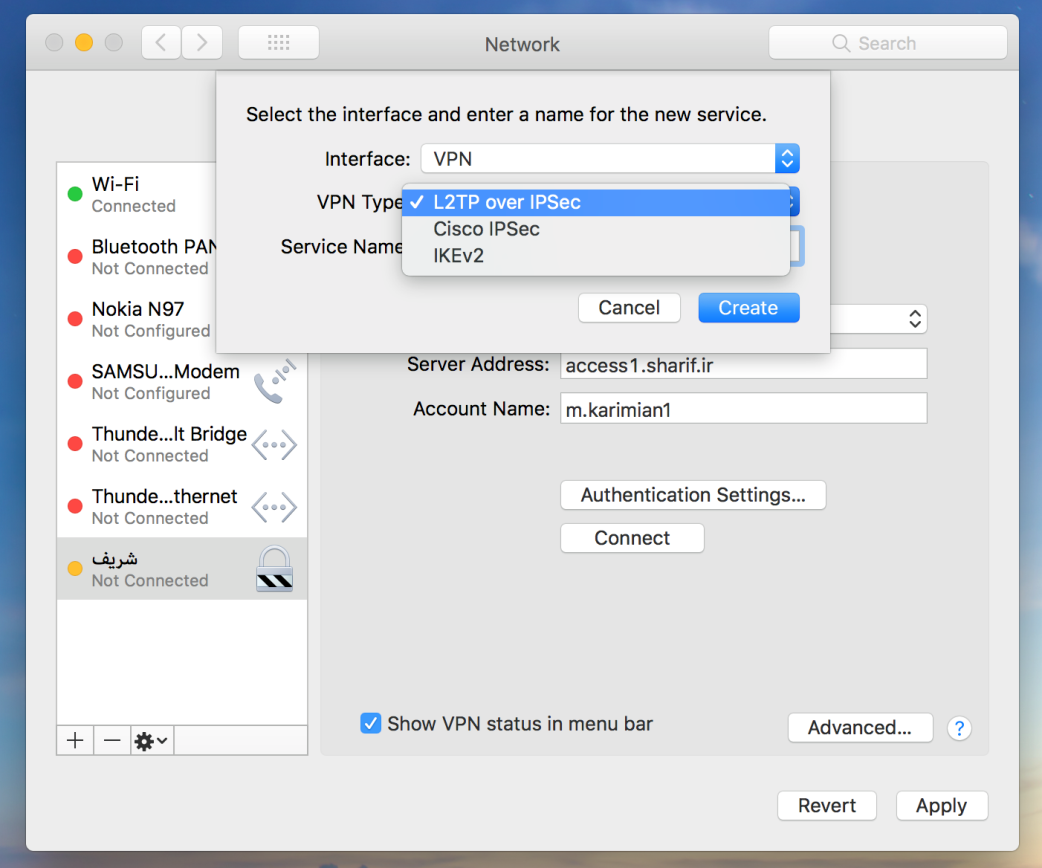 در قسمت Service Name یک نام دلخواه وارد کنید.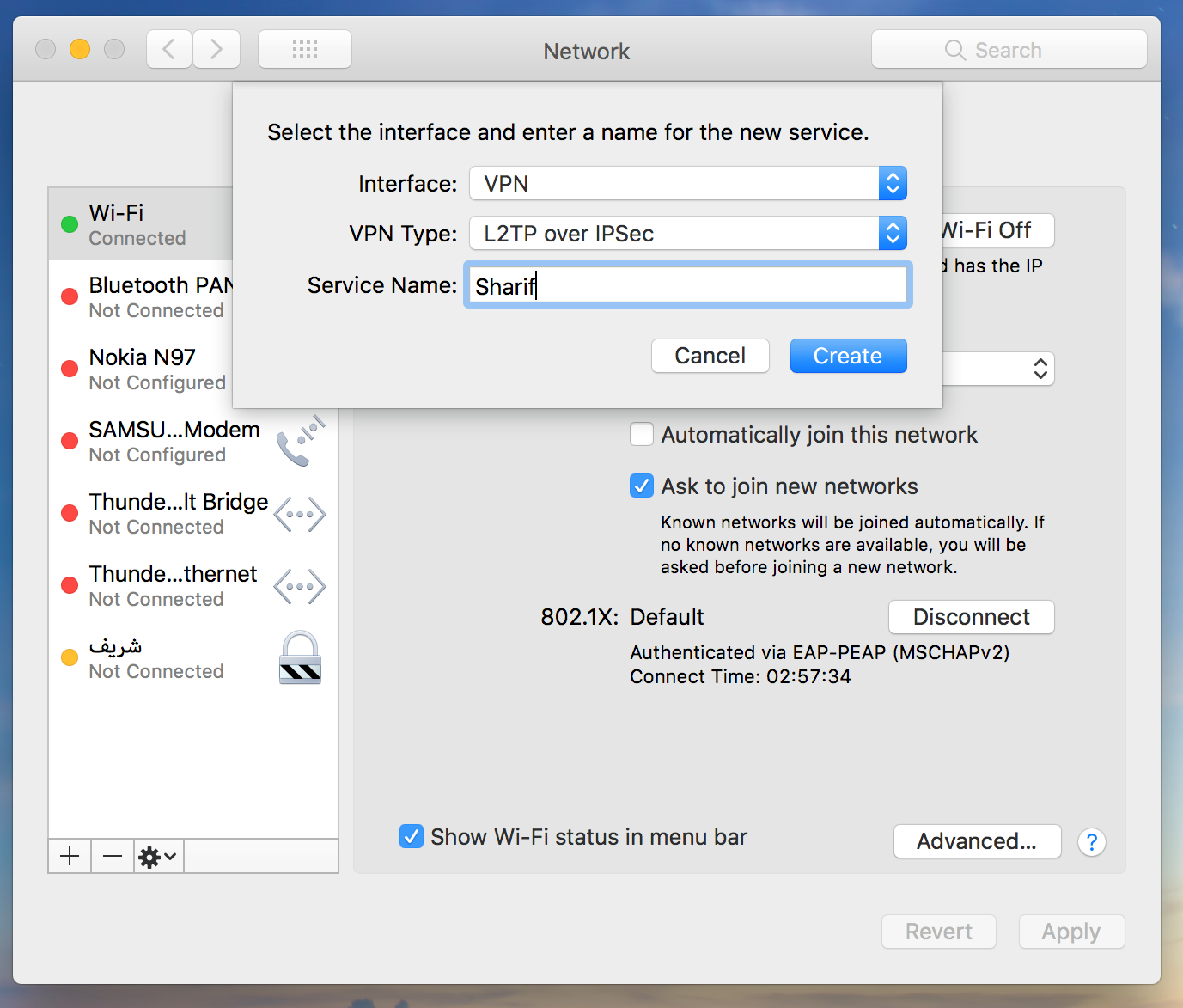 و بر روی دکمه ی create کلیک کنید.اطلاعات را مطابق تصویر زیر وارد کنید.Server Address: access2.sharif.irشناسه شریف شما : Account Name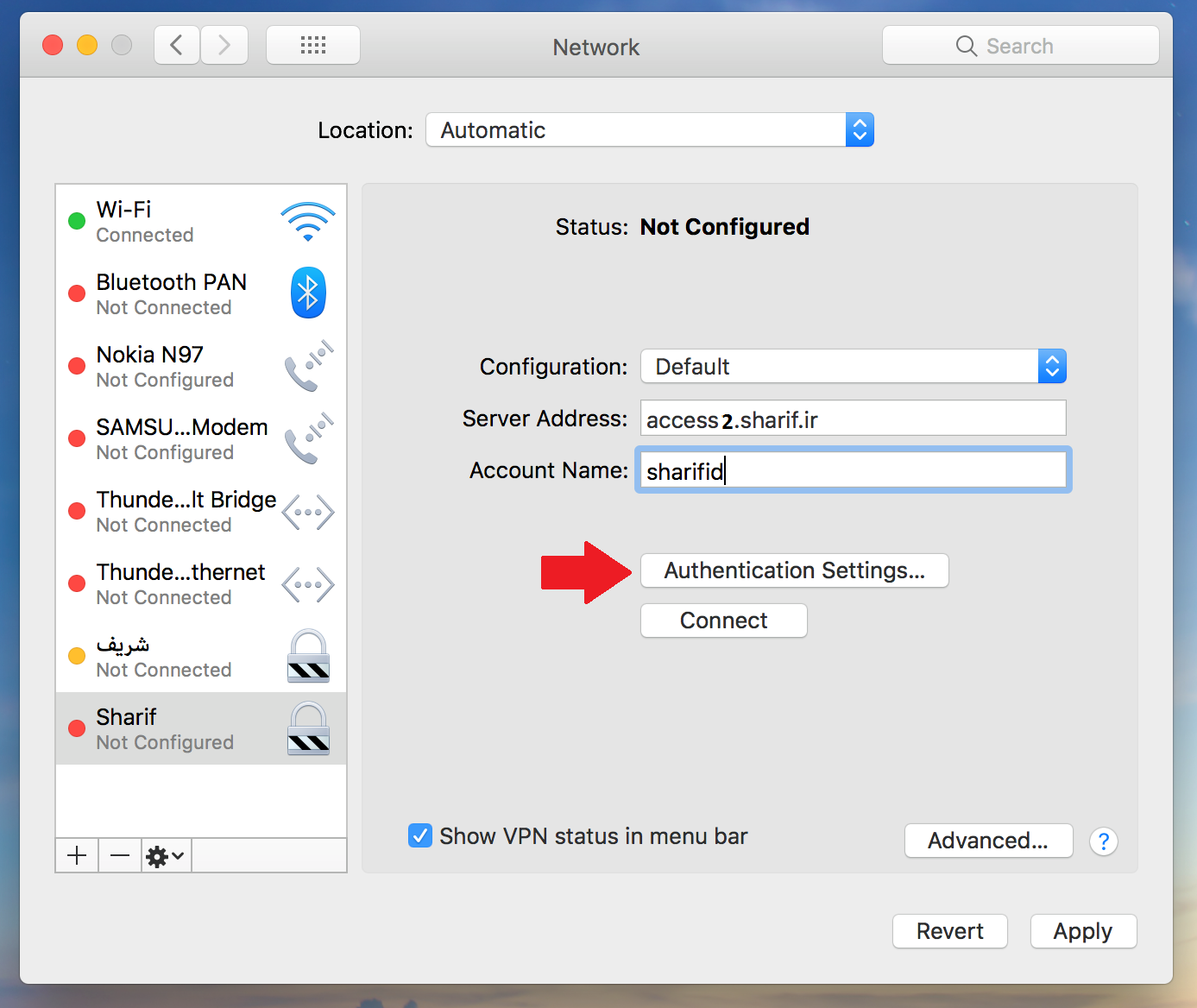 سپس بر روی authentication Setting ککلیک کنید و اطلاعات را مطابق تصویر زیر وارد کنید.پسورد شناسه شریف شما: PasswordShared Secret: access1.sharif.ir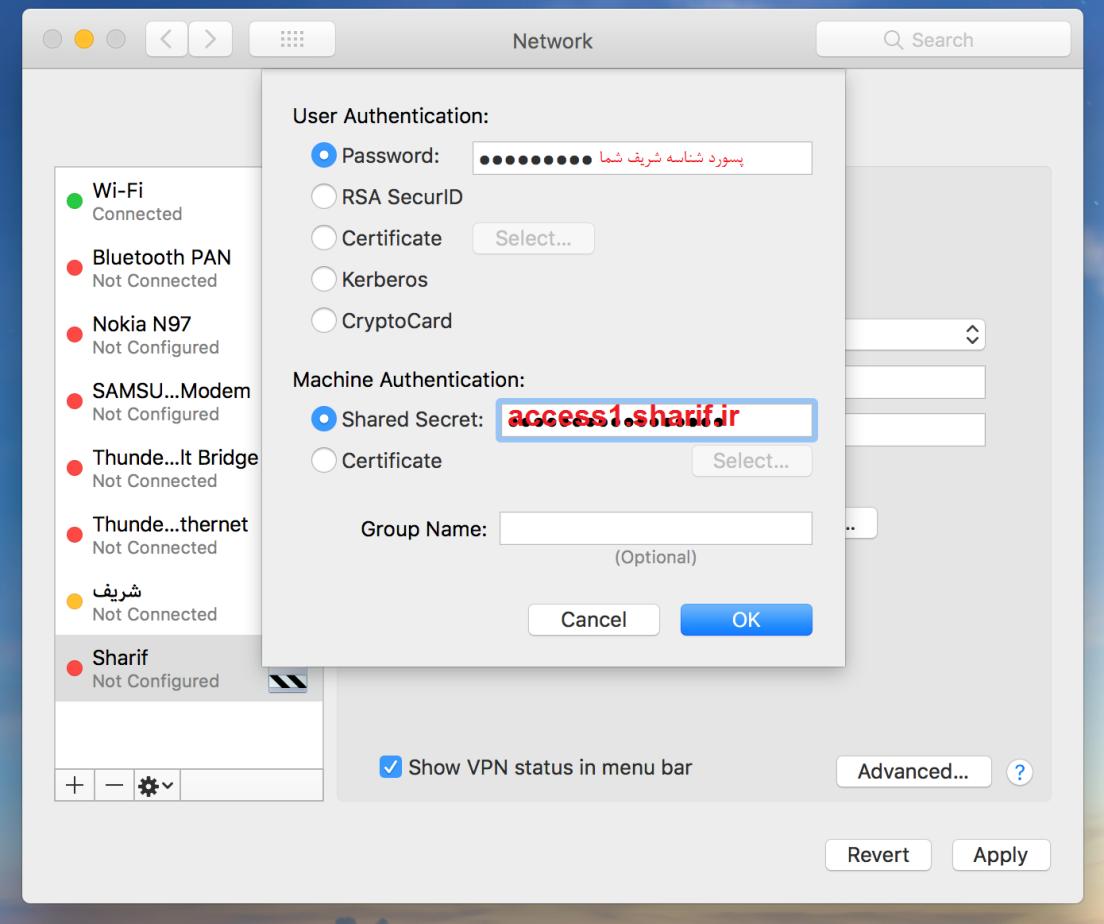 بر روی Ok کلیک کنید.حال روی دکمه‌ی Advanced کلیک کرده و اطمینان حاصل کنید گزینه‌یsend all traffic over VPN connection تیک خورده باشد.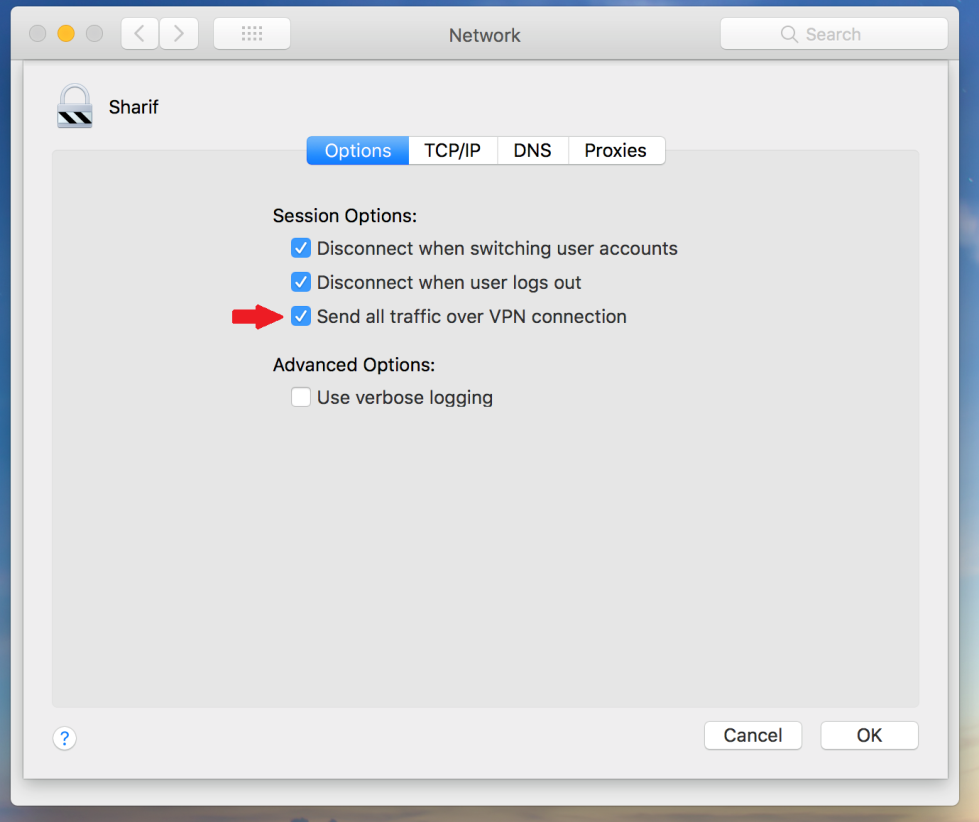 